Список участников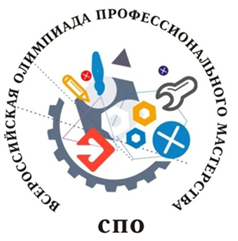  регионального этапа Всероссийской олимпиады профессионального мастерства обучающихся по УГС 15.00.00 Машиностроение среди студентов профессиональных образовательных организаций в 2020 году№ПООФИО участника1КГБ ПОУ ХАМККомогорцев Данил Сергеевич2КГБ ПОУ ХАМКРейно Артем Алексеевич3КГБ ПОУ ХАМККуликова Юлия Васильевна4КГБ ПОУ АПТСлюсарь Максим Иванович5КГБ ПОУ АПТМосквин Александр Дмитриевич6КГБ ПОУ АПТНарматов Альберт Тахирович7КГБ ПОУ АПТЯровой Кирилл Витальевич8КГБ ПОУ АПТОвчинников Семён Константинович9КГБ ПОУ ХКОТСОАнисовец Никита Петрович10КГБ ПОУ ХКОТСОКатолик Сергей Сергеевич